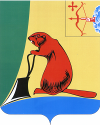 ТУЖИНСКАЯ РАЙОННАЯ ДУМА КИРОВСКОЙ ОБЛАСТИРЕШЕНИЕпгт ТужаОб утверждении Порядка деятельности комиссии по мандатам, регламенту и депутатской этике Тужинской районной Думыпо контролю за соблюдением лицами, замещающими муниципальныедолжности Тужинского муниципального района ограничений и запретов, установленных для них действующим законодательствомРоссийской Федерации В соответствии с Федеральным законом от 25.12.2008 № 273-ФЗ «О противодействии коррупции», Федеральным законом от 03.12.2012 № 230-ФЗ «О контроле за соответствием расходов лиц, замещающих государственные должности, и иных лиц их доходам», Федеральным законом от 07.05.2013 № 79-ФЗ «О запрете отдельным категориям лиц открывать и иметь счета (вклады), хранить денежные средства и ценности в иностранных банках, расположенных за пределами территории Российской Федерации, владеть и (или) пользоваться иностранными финансовыми инструментами» Тужинская районная Дума РЕШИЛА:1. Утвердить Порядок деятельности комиссии по мандатам, регламенту и депутатской этике Тужинской районной Думы по контролю за соблюдением лицами, замещающими муниципальные должности Тужинского муниципального района ограничений и запретов, установленных для них действующим законодательством Российской Федерации согласно приложению.2. Настоящее решение вступает в силу после его официального опубликования.3. Опубликовать настоящее решение в Бюллетене муниципальных нормативных правовых актов органов местного самоуправления Тужинского муниципального района Кировской области.Глава Тужинского района	Л.А. ТрушковаПриложениеУТВЕРЖДЕНрешением Тужинской районной Думыот 22.04.2016 № 72/451ПОРЯДОКдеятельности комиссии по мандатам, регламенту и депутатской этике Тужинской районной Думы по контролю за соблюдением лицами, замещающими муниципальные должности Тужинского муниципального района ограничений и запретов, установленных для них действующим законодательством Российской Федерации 1. Настоящее Положение определяет порядок деятельности комиссии по мандатам, регламенту и депутатской этике Тужинского муниципального района (далее – комиссия) по контролю за соблюдением лицами, замещающими муниципальные должности Тужинского муниципального района ограничений и запретов, установленных для них действующим законодательством Российской Федерации.2. Комиссия в своей деятельности руководствуются Конституцией Российской Федерации, федеральными конституционными законами, федеральными законами, актами Президента Российской Федерации и Правительства Российской Федерации, Уставом муниципального образования Тужинский муниципальный район, настоящим Порядком, иными нормативными правовыми актами Российской Федерации.3. Основными задачами комиссии являются:а) контроль за достоверностью сведений о доходах, расходах об имуществе и обязательствах имущественного характера лиц, замещающих муниципальные должности, их супруг (супругов) и несовершеннолетних детей представляемых лицами, замещающими муниципальные должности;б) рассмотрение вопросов, касающихся соблюдения требований к служебному (должностному) поведению лиц, замещающих муниципальные должности, и урегулирования конфликта интересов;в) рассмотрение фактов непредставления лицом, замещающим муниципальную должность, сведений о доходах, расходах, об имуществе и обязательствах имущественного характера своих, его супруги (супруга) и несовершеннолетних детей;г) проверка достоверности и полноты сведений о доходах, расходах, об имуществе и обязательствах имущественного характера лиц, замещающих муниципальные должности, их супруг (супругов) и несовершеннолетних детей.5. При возникновении прямой или косвенной личной заинтересованности члена комиссии, которая может привести к конфликту интересов при рассмотрении вопроса, включенного в повестку дня заседания комиссии, он обязан до начала заседания заявить об этом. В таком случае соответствующий член комиссии не принимает участия в рассмотрении указанного вопроса.6. Основаниями для проведения заседания комиссии являются:6.1. решение председателя комиссии, принятое на основании:6.1.1. материалов проверки, проведенной в соответствии с Положением о порядке проведения проверки достоверности и полноты сведений, представляемых лицами, замещающими муниципальные должности Тужинского муниципального района, и соблюдения ограничений и запретов лицами, замещающими муниципальные должности Тужинского муниципального района;6.1.2. иных материалов о нарушении лицом, замещающим муниципальную должность, требований к служебному (должностному) поведению, поступивших в комиссию;6.2. поступившее в комиссию:6.2.1. Заявление лица, замещающего муниципальную должность, о невозможности по объективным причинам представить сведения о доходах, расходах, об имуществе и обязательствах имущественного характера своих супруги (супруга) и несовершеннолетних детей;6.2.2. Заявление лица, замещающего муниципальную должность, о невозможности выполнить требования Федерального закона от 07.05.2013 № 79-ФЗ «О запрете отдельным категориям лиц открывать и иметь счета (вклады), хранить наличные денежные средства и ценности в иностранных банках, расположенных за пределами территории Российской Федерации, владеть и (или) пользоваться иностранными финансовыми инструментами» (далее – Федеральный закон «О запрете отдельным категориям лиц открывать и иметь счета (вклады), хранить наличные денежные средства и ценности в иностранных банках, расположенных за пределами территории Российской Федерации, владеть и (или) пользоваться иностранными финансовыми инструментами») в связи с арестом, запретом распоряжения, наложенными компетентными органами иностранного государства в соответствии с законодательством данного иностранного государства, на территории которого находятся счета (вклады), осуществляется хранение наличных денежных средств и ценностей в иностранном банке и (или) имеются иностранные финансовые инструменты, или в связи с иными обстоятельствами, не зависящими от его воли или воли его супруги (супруга) и несовершеннолетних детей;6.2.3. Уведомление лица, замещающего муниципальную должность, о возникновении личной заинтересованности при исполнении должностных обязанностей, которая приводит или может привести к конфликту интересов. 7. Заявление, уведомление, указанное в подпункте 6.2 настоящего Положения подается лицом, замещающим муниципальную должность, на имя председателя Тужинской районной Думы в порядке и сроки, установленные муниципальными нормативными правовыми актами.Заявление лица, замещающего муниципальную должность, о невозможности по объективным причинам представить сведения о доходах, расходах, об имуществе и обязательствах имущественного характера своих супруги (супруга) и несовершеннолетних детей, подается в срок, установленный для подачи сведений о доходах, расходах, об имуществе и обязательствах имущественного характера.8. Предварительное рассмотрение заявления, уведомления лица, замещающего муниципальную должность, осуществляется комиссией.8.1. Заявления, уведомления, мотивированное заключение, подготовленное по итогам рассмотрения заявления, уведомления, и другие материалы, полученные в ходе предварительного рассмотрения, представляются председателю комиссии в течение 7 рабочих дней со дня поступления заявления, уведомления. 8.2. Комиссия в ходе предварительного рассмотрения заявления, уведомления, вправе получать в установленном порядке от лица, представившего в соответствии с подпунктом 6.2 настоящего Положения заявления, уведомления, необходимые пояснения, направлять в установленном порядке запросы в федеральные государственные органы, органы государственной власти субъектов Российской Федерации, органы местного самоуправления и заинтересованные организации. В указанном случае заявления, уведомления, мотивированное заключение, подготовленное по итогам рассмотрения заявления, уведомления, и другие материалы, представляются председателю комиссии в течение 45 дней со дня поступления заявления, уведомления. Указанный срок может быть продлен, но не более чем на 30 дней.9. Дата и место проведения заседания комиссии определяются председателем комиссии.10. Секретарь комиссии обеспечивает подготовку вопросов, подлежащих рассмотрению на заседании комиссии, а также информирование членов комиссии, лица, замещающего муниципальную должность, о повестке дня, дате, времени и месте проведения заседания не позднее чем за 5 рабочих дней до дня заседания.11. Заседание комиссии считается правомочным, если на нем присутствует не менее двух третей от общего числа членов комиссии.12. Все члены комиссии при принятии решений обладают равными правами.13. Заседание комиссии проводится в присутствии лица, представившего в соответствии с подпунктом 6.2 настоящего Положения заявление или уведомление. О намерении лично присутствовать на заседании комиссии лицо, представившее заявление или уведомление, указывает в заявлении или уведомлении.Заседание комиссии может проводиться в отсутствие лица, представившего в соответствии с подпунктом 6.2 настоящего Положения заявление или уведомление, в случае:если в заявлении или уведомлении не содержится указания о намерении лица, представившего заявление или уведомление, лично присутствовать на заседании комиссии;если лицо, представившее заявление или уведомление, намеревающееся лично присутствовать на заседании комиссии и надлежащим образом извещенное о времени и месте его проведения, не явилось на заседание комиссии.14. На заседание комиссии по решению председателя комиссии могут приглашаться должностные лица государственных органов, органов государственной власти Кировской области, органов местного самоуправления, а также представители заинтересованных организаций.15. На заседании комиссии в порядке, определяемом председателем комиссии, заслушиваются пояснения лица, замещающего муниципальную должность, рассматриваются материалы, относящиеся к вопросам, включенным в повестку заседания. На заседании комиссии по ходатайству членов комиссии, лица, замещающего муниципальную должность, могут быть заслушаны иные лица и рассмотрены представленные ими материалы.16. Члены комиссии и лица, участвовавшие в ее заседании, не вправе разглашать сведения, ставшие им известными в ходе заседания комиссии.17. По итогам рассмотрения материалов в соответствии с подпунктом 6.1 настоящего Положения комиссия может принять одно из следующих решений:17.1. По итогам рассмотрения материалов, указанных в подпункте 6.1.1 настоящего Положения17.1.1. установить, что сведения, представленные лицом, замещающим муниципальную должность, о доходах, расходах, об имуществе и обязательствах имущественного характера, представленных в соответствии с решением Тужинской районной Думы от 29.02.2016 № 70/440 «О представлении лицами, замещающими муниципальные должности сведений о доходах, расходах, об имуществе и обязательствах имущественного характера» являются достоверными и полными;17.1.2. установить, что сведения, представленные лицом, замещающим муниципальную должность, о доходах, расходах, об имуществе и обязательствах имущественного характера, представленных в соответствии с решением Тужинской районной Думы от 29.02.2016 № 70/440 «О представлении лицами, замещающими должности муниципальной службы, сведений о доходах, расходах, об имуществе и обязательствах имущественного характера» являются недостоверными и неполными;17.2. По итогам рассмотрения материалов, указанных в подпункте 6.1.2 настоящего Положения:17.2.1. установить, что в рассматриваемом случае не содержится признаков нарушения лицом, замещающим муниципальную должность, требований к служебному (должностному) поведению;17.2.2. установить, что в рассматриваемом случае имеются признаки нарушения лицом, замещающим муниципальную должность, требований к служебному (должностному) поведению.18. По итогам рассмотрения заявления, уведомления в соответствии с подпунктом 6.2 настоящего Положения комиссия может принять одно из следующих решений:18.1. По итогам рассмотрения заявления, указанного в подпункте 6.2.1 настоящего Положения:18.1.1. признать, что причина непредставления лицом, замещающим муниципальную должность, сведений о доходах, расходах, об имуществе и обязательствах имущественного характера своих, супруги (супруга) и несовершеннолетних детей является объективной и уважительной;18.1.2. признать, что причина непредставления лицом, замещающим муниципальную должность, сведений о доходах, расходах, об имуществе и обязательствах имущественного характера своих супруги (супруга) и несовершеннолетних детей не является уважительной. В этом случае комиссия рекомендует лицу, замещающему муниципальную должность, принять меры по представлению указанных сведений;18.1.3. признать, что причина непредставления лицом, замещающим муниципальную должность, сведений о доходах, расходах, об имуществе и обязательствах имущественного характера своих супруги (супруга) и несовершеннолетних детей необъективна и является способом уклонения от представления указанных сведений.18.2. По итогам рассмотрения заявления, указанного в подпункте 6.2.2 настоящего Положения:18.2.1. признать, что обстоятельства, препятствующие выполнению требований Федерального закона «О запрете отдельным категориям лиц открывать и иметь счета (вклады), хранить наличные денежные средства и ценности в иностранных банках, расположенных за пределами территории Российской Федерации, владеть и (или) пользоваться иностранными финансовыми инструментами», являются объективными и уважительными;18.2.2. признать, что обстоятельства, препятствующие выполнению требований Федерального закона «О запрете отдельным категориям лиц открывать и иметь счета (вклады), хранить наличные денежные средства и ценности в иностранных банках, расположенных за пределами территории Российской Федерации, владеть и (или) пользоваться иностранными финансовыми инструментами», не являются объективными и уважительными.18.3. По итогам рассмотрения уведомления, указанного в подпункте 6.2.3 настоящего Положения:18.3.1. признать, что при исполнении должностных обязанностей лицом, представившим уведомление, конфликт интересов отсутствует;18.3.2. признать, что при исполнении должностных обязанностей лицом, представившим уведомление, личная заинтересованность приводит или может привести к конфликту интересов. В указанном случае комиссия рекомендует лицу, представившему уведомление, принять меры по предотвращению или урегулированию конфликта интересов;18.3.3. признать, что лицом, представившим уведомление, не соблюдались требования об урегулировании конфликта интересов. 19. Комиссия принимает решение о наличии оснований для досрочного прекращения полномочий лица, замещающего муниципальную должность, в случае принятия решений, указанных в подпунктах 17.1.2, 17.2.2., 18.1.3, 18.2.2, 18.3.3 настоящего Положения.В указанном случае комиссия направляет на рассмотрение представительного органа проект решения о досрочном прекращении полномочий лица, замещающего муниципальную должность муниципального образования, в связи с несоблюдением  ограничений, запретов, неисполнения обязанностей, установленных Федеральным законом от 25 декабря 2008 года № 273-ФЗ «О противодействии коррупции», Федеральным законом от 3 декабря 2012 года № 230-ФЗ «О контроле за соответствием расходов лиц, замещающих государственные должности, и иных лиц их доходам», Федеральным законом от 7 мая 2013 года № 79-ФЗ «О запрете отдельным категориям лиц открывать и иметь счета (вклады), хранить наличные денежные средства и ценности в иностранных банках, расположенных за пределами территории Российской Федерации, владеть и (или) пользоваться иностранными финансовыми инструментами». 20. Комиссия вправе принять иное, чем предусмотрено пунктами 17 –19 настоящего Положения, решение. Основания и мотивы принятия такого решения должны быть отражены в протоколе заседания комиссии.21. В случае установления комиссией факта совершения лицом, замещающим муниципальную должность, действия (бездействия), содержащего признаки административного правонарушения или состава преступления, комиссия направляет информацию о совершении указанного действия (бездействии) и подтверждающие такой факт документы в правоохранительные органы.22. Решения комиссии принимаются коллегиально простым большинством голосов присутствующих на заседании членов комиссии. При равенстве голосов голос председателя комиссии является решающим.23. Решение комиссии оформляется протоколом, который подписывают председатель и члены комиссии, принимавшие участие в его заседании.24. В протоколе заседания комиссии указываются:дата заседания комиссии, фамилии, имена, отчества членов комиссии и других лиц, присутствовавших на заседании;информация о том, что заседание комиссии осуществлялось в порядке, предусмотренном настоящим Положением;формулировка каждого из рассматриваемых на заседании комиссии вопросов с указанием фамилии, имени, отчества, должности лица, замещающего муниципальную должность, в отношении которого рассматривался вопрос;источник информации, содержащей основания для проведения заседания комиссии, и дата поступления информации;содержание пояснений лица, замещающего муниципальную должность, и других лиц по существу рассматриваемых вопросов;фамилии, имена, отчества выступивших на заседании лиц и краткое изложение их выступлений;другие сведения;результаты голосования;решение и обоснование его принятия.25. Член комиссии, несогласный с принятым решением, вправе в письменном виде изложить свое мнение, которое подлежит обязательному приобщению к протоколу заседания комиссии.26. Выписка из решения комиссии направляется лицу, замещающему муниципальную должность, в течение трех дней после проведения соответствующего заседания комиссии.27. Решение комиссии может быть обжаловано в порядке, установленном законодательством Российской Федерации.___________22.04.2016№72/451